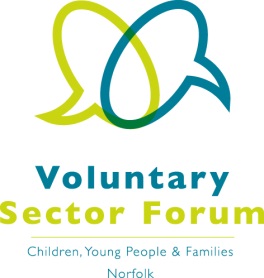 AgendaTuesday 5th December 20179am – 12.30pmAldiss Park, Dereham Football Club, Norwich Road, Dereham, NR20 3PXIf you wish to have a display for your organisation please contact Elaine Lincoln at Momentum.Please confirm your attendance to forum@momentumnorfolk.org.ukTimeItem Presented byPurpose of item9:00amRegistration and refreshmentsOpportunity to network9:30am           Welcome, apologies for absence and introductions.ChairAll those attending to introduce themselves and their organisation and the services it provides 9.50amMinutes of the last meeting and matters arisingChairApprove the minutes and updates on action pointsHarmful Sexual BehaviourDr Romana FarooqSpecialist Clinical Psychologist & Systemic PractitionerS11 feedback from the NSCIsobel Davison 11amRefreshment Break: Networking and opportunity to consult with representativesRefreshment Break: Networking and opportunity to consult with representativesRefreshment Break: Networking and opportunity to consult with representatives11.45amKey issues from reps / YABSAll repsAny key issues that Forum members need to be aware of12.15pmAny other businessAllOpportunity for members to update the Forum on events, issues for their groups / organisations.  Please let us have your items prior to the meeting